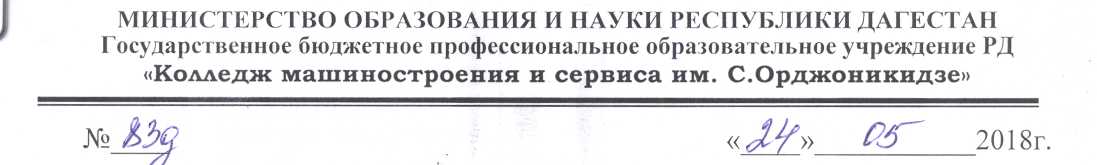 ПриказВ связи с завершением программы профессиональной подготовки по профессии «Оператор электронно-вычислительных и вычислительных машин» слушателей общеобразовательных школ Лакского, Кулинского и Новолакского района Республики Дагестан,приказываю:На основании решения аттестационной комиссии считать окончившими курсы профессиональной подготовки с присвоением квалификации «Оператор электронно-вычислительных и вычислительных машин» и выдачей Свидетельства о профессиональном обучении слушателей, освоивших программу курса:Кулинский районМКОУ «Цыйшинская сош, договор № 1 от  27.09.2017гИсакадиева Гаджи ИсакадиевичаМКОУ «Выхлинская сош, договор №2   от 27.09.2017гАлиеву Тути ГаруновнуАмиралиеву Савият ГасановнуГусейнова Роберта ЩаллаевичаМагомедова Махмуда ТажутиновичаРамазанову Наиду КурбановнуЩаллаева Асхаба МаммадиевичаМКОУ «Вачинская сош» , договор №3  от 27.09.2017гАлибекова Руслана АлибековичаМирзаеву Нажабат ГадисовнуГаджиева Раппани МагомедрамазановичаМагомедову Уммугани МурадовнуСулейманова Курбанмагомеда РашидовичаГасанова Кади РуслановичаКудуеву Зарему ЭмрановнуГасанову Сиятханум СергеевнуКурбанову Пирдавс МаратовнуМагомедову Хамис МагомедовнуГасанова Саида ГасановичаМКОУ «Кулинская сош №2», договор №4   от 27.09.2017гАбакарова Магомеда МустафаевичаАбдурагимова Мирзу СаидовичаАбдурахманову Имару АбдурашидовнуАлиеву Саиду ЗамруттиновнуАлхасова Шамиля ЩамхалаевичаАмирову Розу КурбанмагомедовнуАхмедова Роберта АбдуловичаЗакаева Абдуллаха ЗакировичаМагомедову Габибат АлексеевнуМамаеву Мадину АздаровнуМамаева Камалутдина ДжамаловичаРабданова Магомеда КамаловичаЩейхахмедова Курбана АлиловичМКОУ «Кулинская сош №1, договор  №5     от 27.09.2017гИсакова Махмуда ГасановичаСутаева Абдурашида МагомедрасуловичаРамазанова Халида АмучиевичаМирзаеву Аминат РизвановнуУргуева Абдулрашида КурбановичаГажимагомедова Курбанали АбдурахмановичаМирзаеву Шахсалан АслановнуАлиева Магомед-хана МусиевичаРамазанову Мадину МусиевнуРасулова Алхаса РуслановичаКурбанову Айну РизвановнуУстарова Дамадана МусаевичаДаххаеву Гулаят Алиевну МКОУ «Хосрехская сош» , договор №6   от 27.09.2017гАбдуллаеву Айшат АкаевнуСаидову Халун РуслановнуХучуева Магомедрасула МажидовичаМКОУ «Цовкринская сош», договор №7   от 27.09.2017гАбдуллаева Абуталиба МагомедовичаИсмаилову Карину МагомедалиевнуГазиева Ильяса АмировичаИсмаилова Анвара МахмудовичаРамазанова Тажиба АмиргамзаевичаМКОУ «Каялинская сош», договор №8   от 27.09.2017гАбдурахманова Шамхала СаидовичаМирзаеву Ажитан ОмаровнуСутаеву Гуржиган Рустамовну2. Лакский районМКОУ «Щаринская сош им. Шуаева Т.И.», договор №9 от 20.09.2017гБажаеву Ажу ЛукмановнуБурсаева Рамазана ОмаровичаЧанкурова Чанкура МагарамовичаБурсаеву Залину ГусейновнуКакваеву Жамисат ГаджигусейновнуЯтуева Абдуллаха МударисовичаМКОУ «Кундынская сош», договор №10  от 20.09.ю2017гАтал-омариеву Залину МададовнуАлигаджиева Муслима НуратиновичаАтал-омариева Омари МурадовичаКадирову Залину МаксудовнуМахмудову Алжанат НурулислановнуМКОУ «Курклинская сош» , договор №11  от 20.09.2017гСулейманову Залму МахмудовнуМКОУ «Кумухская сош», договор №12 от 20.09.2017гАбакарова Магомеда МагомедшапиевичаАлишаева Тажутина ГамидовичаАшуеву Ариану АлиловнуКурбанову Магликаят АбдулхалиповнуМагомедова Артура УзаировичаОмарову Гурун АжубовнуХанову Маликат АрсеньевнуМагомедова Адама ОмаровичаНасухова Азамата ШапиюллаевичаЛугуева Мурада  ИдрисовичаГусниева Зайналабида АрсеновичаДжалаева Магомеда ГасановичаЦургулова Магди КурбановичаМагомедова Амира ГасановичаГасанова Рамазана ШяъвановичаМагомедову Сибрижат АлибутаевнуМаммаева Шахбана ХизриевичаМаврупова Рустама МинкаиловичаИсакову Пирихалун МагомедгаджиевнуЦахаеву Кабират АбумухсиновнуЧаматова Саида АмсаровичаГасановуЗаиру АлиевнуКурбанова Исмаила КурбанмагомедовичаСулейманова Анвара БатырхановичаМКОУ «Кубинская сош», договор №13  от 20.09.2017гАдулаева Али ГаджиевичаАлиеву Рабият МугамаевнуБратилову Джамилю МусаевнуМагомедову Патимат СабируттиновнуХанову Наилю НаримановнуМКОУ «Унчукатлинская сош», договор №14 от 20.09.2017гГасаева Ахмеда АлиевичаДандамаеву Саиду ГамидовнуИбрагимова Джамала ГаджибутаевичаИсубутаеву Патимат АхмедовнуХуразову Самиру КамаловнуЧавтараева Данияла СаниевичаЧавтараеву Зульмиру Алхасовну3. Новолакский районМКОУ «Новокулинская сош №2» , договор №15 от 25.09.2017гАбдуллаева Гаджикурбана ОмаровичаАлиеву Карину ЗияулуттиновнуАхмедова Заура МагомедовичаБазаева Абуталиба СимрановичаБазаеву Фариду ХизриевнуГаджикурбанова Орджоникидзе АхмедхановичаГаджикурбанову Розу КаировнуДжабраилова Апанни ХайрутиновичаКубалаеву Тамари МаммаевнуКурбанова Саидахмеда РамазановичаКурбанову Диану ГаджимагомедовнуМагомедова Магомедага СиражудиновичаСултанову Натали РашидовнуШихшаева Шамиля ГусейновичаАбдуллаев Эльдар МагомедовичАбдуллаеву Марину ШирваниевнуАлибекову Айшат АлибековнуАлиеву Муслимат МагомедовнуГаджиева Нурмагомеда СайпуллаевичаГаджиева Омара ШамиловичаГусейнову Алисию РуслановнуМагомедова Чупалава РуслановичаМамаеву Аиду АликовнуМамакуеву Асият ЮсуповнуРамазанова Омари РамазановичаШарифову Фатимат АбдуловнуАхмедова Ахмеда АрсеновичаГаджиеву Тагират ГасангусейновнуМКОУ «Чапаевская сош №2» ,договор №16 от 28.09.2017гАлиеву Аэлиту КирилловнуАлиеву Лауру КирилловнуГитинаеву Мадину РасуловнуДавдиева Ахмеда АхмедовичаИллуева Али ИльясовичаМагомедова Зураба ГусейновичаНабиева Джамиля ШамильевичаОмаеву Патимат ИдрисовнуСаадулаеву Айшат СаадулаевнуСулейманову Айша МагомедовнуЧанкуева Магомеда ЧанкуевичаЧанкуева Хаджимурада КасимовичЧупанову Патимат АбдулнасировнуЩамхалова Рамазана ШирваниевичаМКОУ «Гамияхская сош» ,договор №17 от 27.09.2017гАлиеву Айшат ИбрагимовнуАминову Альбину АбуталибовнуГусейнову Зульфию Курбан-магомедовнуДжафарова Магомеда ГиланиевичаДибирову Патимат АнзуровнуИсаеву Луизу МусаевнуРамазанову Мадину АслановнуСулейманова Заура ГаджиевичаМКОУ «Тухчарская сош №1», договор №18 от 29.09.2017гАлиева Наби ЗакаржаевичаГамзатова Абдурашида АбасовичаКамалову Баху ЗулпухаровнуКурбанову Диану ГусейновнуКурбанову Арину АбдулкадыровнуШапиеву Асват АрсеновнуШамсутдинову Рабият ШемшединовнуМКОУ «Ахарская сош», договор №19 от 28.09.2017гАбдуллаеву Мадину МаксудовнуАбдуразакову Марину МаксудовнуАхмедова Жили ХайрутиновичаГададову Алину ФанзилевнуМагомедова Максудали ШамиловичаНухову Рукият МухтаровнуСалихова Билала АлиловичаСайпулаева Изудина НапилуновичаСайпулаева Астемира НапилуновичаРаджабову Камилу СайидахмедовнуИсмаилова Шахбана ИсмаиловичаЯсупиева Абдул-Халика БадрудиновичаГаматаева Артура ЦахаевичаМКОУ «Шушинская сош», договор №120 от 28.09.2017гАбдуллаева Айдемира МурадовичаАлимирзаева Амира СамировичаАмрахову Ханум КличхановнуБарчаеву Диану ИкрановнуБарцуеву Патимат ГаджиевнуБуттаеву Анисат КашибуттаевнуГайдарову Алжану ГайдаровнуГамзаеву Инжи ИльгаровнуИбрагимова Магай АдамовичаРамазанова Башира КурбановичаШахмарданова Анвара АлбиртовичаЮсупову Аймисей АдамовнуМКОУ «Новочуртахская сош», договор №21 от 27.09.2017гДавыдову Лениану ОсмановнуДжабраилову Надину ШамсудиновнуМаммаеву Айшат МагомедовнуКушиеву Зайнаб ЗурпукаловнуСамадову Надиру АртуровнуПаркуева Ибрагима РуслановичаМажидову Мисиду ГусейновнуМКОУ «Новолакская гимназия», договор №22 от 28.09.2017гАлишаева Ризвана АлишаевичаКурбанова Камиля КурбановичаКурбанову Милену СиражутдиновнуНурахмедова Юнуса МаликовичаЦахаева Ибрагима АбдулмуслимовичаМКОУ «Новомехельтинская сош», договор №23от 01.09.2017гАбдуллаева Азиза ХабибовичаАбдуллаеву Мадину ШамильевнуАбултураева Хабиба УхумаалиевичаАнсалиеву Хадижат МагомедрасуловнуКамилова Магомедсайгита КамиловичаМаликова Абдулу МаликовичаМКОУ «Чапаевская сош №1», договор №24 от 29.09.2017гАбдуллаеву Шуанат ТеймуровнуАхмедову Мальвину БорисовнуГафурову Лиану ГамидовнуГаджимурадову Арианну ЗаурбеговнуГасанова Назима СергеевичаМагомедову Салихат ГасановнуМирзаеву Алину ГамзатовнуМусалаева Омара ИмамшапиевичаОмарова Магди БилаловичаАмирханова Ису АмирхановичаМКОУ «Новокулинская сош №1», договор №25 от 25.09.2017гРамазанову Карину НизамиевнуШуибова Адама МагомедрасуловичаХизриеву Саиду ГаруновнуИсаева Саида РамазановичаМКОУ «Гамияхская сош №2», договор №26 от 26.09.2017гАслодинову Алжанат ГаджиевнуГойтемирова Магомеда АлиевичаЖаватову Айшат ХабибовнуЗайирханова Адама ХамидовичаИсмаилову Патимат ШамиловнуКамилова Магомеда МансуровичаЛабазанову Хадижат МагомедовнуМахтимагомедову Халимат ДжабраиловнуНурудинова Хизри МагомедовичаОрдашову Анисат ШайихмагомедовнуОсманову Айшат ОсмановнуШайихмагомедова Раджаба ОмаровичаЮсупова Хабиба АбдулманаповичаМКОУ «Чаравалинская сош», договор №27 от 27.09.2017гВисханову Диану ГусейновнуГаирбекова Арби МусаевичаГеримханову Аминат МусаевнуГериеву Зайнап КамалдиновнуДарцаеву Иман ТагировнуДжамалдинова  Исмаила МовладовичаМажаева Имрана ВахаевичаВагабова Вахида ВахаевичаХамзатову Асму ЗалимхановнуДжамурадова Умара КамалудиевичаБаймурзаева Арби МихайловичаХазирова Ислама ЗайнадиевичааМКОУ «Новочуртахская сош №1», договор №28 от 27.09.2017гБачигова Хамзата СалмановичаКадырову Марха ИбрагимовнуМажидова Арби СулеймановичаШаипова  Ахмада АрсланбековичаМКОУ «Банайюртовская сош», договор №29 от 28.09.2017гАвтулханову Азизу ДагировнуБериева  Мансура  ВисампашаевичаИбрагимову Зулану УмаровнуКадырову Радиму ТимуровнуМулигову Камилу ТухановнуМусаеву Марет ЛечиевнуМусаева Мусу ВисраиловичаТавсултанова Али ДжабраиловичаМКОУ «Новочуртахская сош №2», договор №30 от 20.09.2017гКурамагомедова Ахмеда ШамиловичаДжабирову Алфисат АбдурашидовнуГаджимагомедову Умукусум КурамагомедовнуОмарасхабова Алиасхаба СабировичаАбдулхалимову Аминат ХайрулаевнуСабитова Сабита ТагировичаСаидову Айшат АбдулгамидовнуМагомедову Патимат МагомедрасуловнуМКОУ «Гамияхская сош №1», договор №31 от 27.09.2017гАбдулмажидову Иман ВахаевнуАбдуллаева Абдула АхмедхановичаАлибекова Ислама ТимуровичаБайтаеву Элину ГамзатовнуГаджиеву Альбину РамазановнуГадисову Аишат РамазановнуВисангирееву Камилу ХанпашевнуИльясову Линду УмаровнуКурбанова Хабиба КамалудиновичаМамматиеву Совдат АбдулмаликовнуХехаева Ахмада РуслановичаХадживахидову Хусу ШамсутиновнуДжабраилову Жайран АхмадовнуМКОУ «Новолакская сош №1», договор №32 от 27.09.2017гАбдуллаеву Радмилу ВадимовнуАлиеву Тагират АбдурахмановнуАхмедова Мурада АхмедовичаБутаеву Динару ЮсуповнуБутаеву Джамилю ЮсуповнуГамзатова Мирзу ЗайнуллаховичаГаммадаева Зияуттина ДамировичаДжалалова Амма ОмаровичаКуркиеву Хулат УмаровнуМагомедову Анжеллу АртуровнуМагомедову Бахтун ИбрагимовнуМагомедову Фатиму МусаевнуМусаеву Тому БорисовнуМуслимова Рашида ЗурабовичаМирзаеву Зазу ЗайнутиновнуНегматову Габибат АмиржоновнуРашидову Сабину СадрутиновнуТемирсултанову Яха ВахаевнуУзунову Гурия СагидбаталовнуХутиева Шамиля КамиловичаАлилова Абдурашида Гусейновичап.2. В связи невыполнением программы обучения курсов «Оператор электронно-вычислительных и вычислительных машин» отчислить из состава слушателей следующих школьников:МКОУ «Цыйшинская сош, договор № 1 от  27.09.2017гГусейнова Магомеда ГасанбаговичаМКОУ «Щаринская сош им. Шуаева Т.И.», договор №9 от 20.09.2017гМалладова Марата МихаиловичаМКОУ «Кундынская сош», договор №10  от 20.09.ю2017гБагуннаеву Хаджижат ИсаевнуМКОУ «Курклинская сош» , договор №11  от 20.09.2017гГаджиеву Патимат АхмедовнуМКОУ «Кумухская сош», договор №12 от 20.09.2017гДжамалутдинову Патимат ГусейновнуХалилова Халила ЗахаровичаМКОУ «Новокулинская сош №2» , договор №15 от 25.09.2017гМеджидову Марият Магомед-РасуловнуМутаева Марата МагомедовичаМКОУ «Гамияхская сош» ,договор №17 от 27.09.2017гМагомедову Аделину АбубалибовнуМКОУ «Новокулинская сош №1», договор №25 от 25.09.2017гСуллаеву Майсарат ДжабраиловнуМКОУ «Новочуртахская сош №1», договор №28 от 27.09.2017гСатыхажиева Исмаила Исамутиновича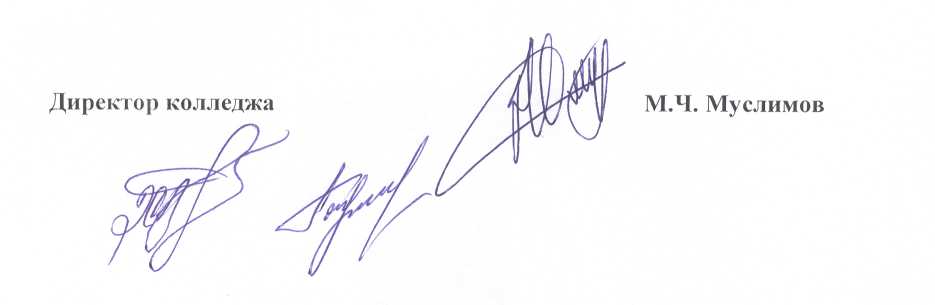 